„Wychowanie dziecka to nie miła zabawa, a zadanie, w które trzeba włożyć wysiłek bezsennych nocy, kapitał ciężkich przeżyć i wiele myśli…”J. KorczakPROGRAM WYCHOWAWCZO-PROFILAKTYCZNY SZKOŁY PODSTAWOWEJW STADŁACHNA LATA 2017 - 2025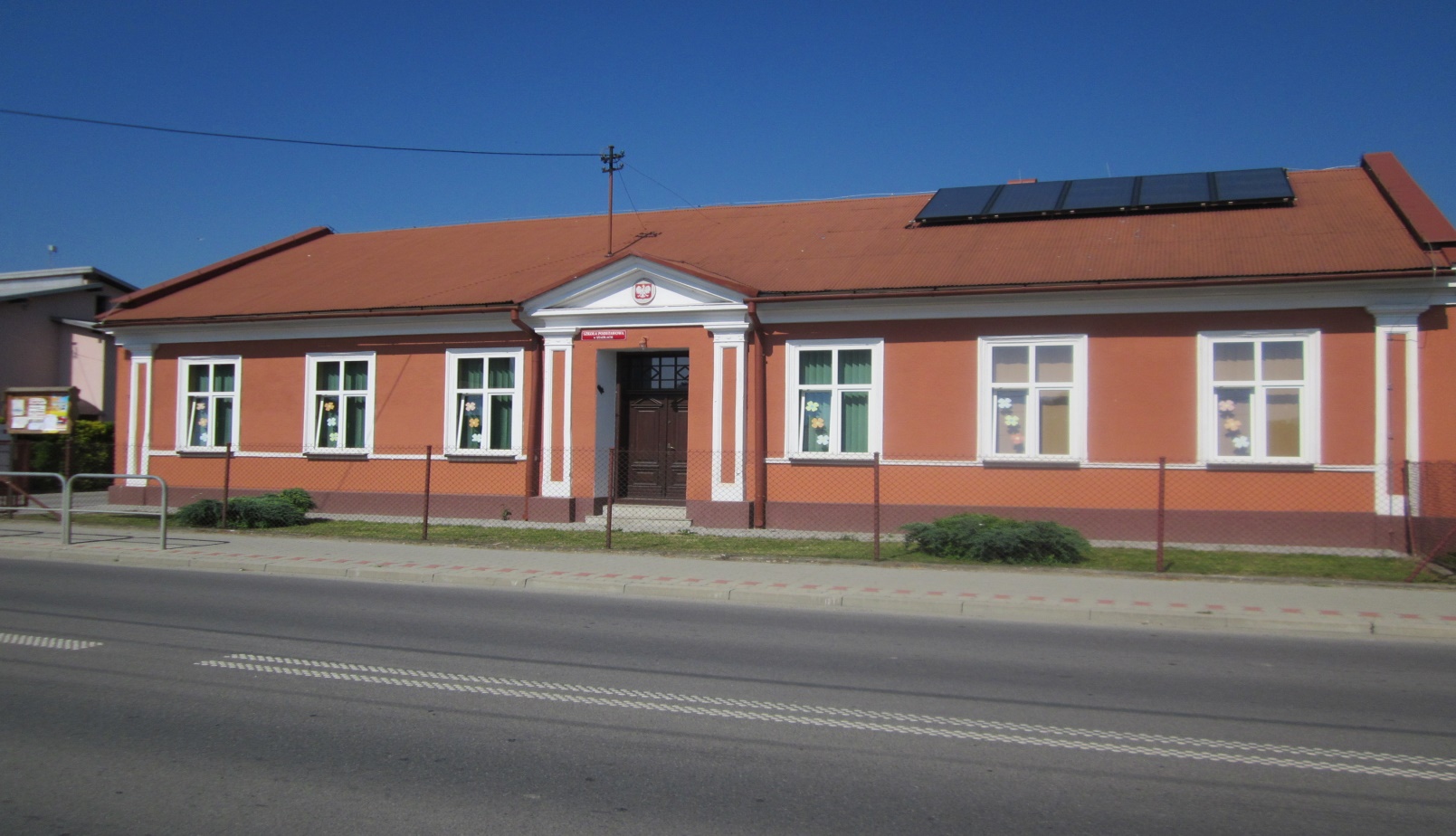 ZAŁOŻENIA TEORETYCZNEW procesie wychowania na co dzień przyświecają  nam myśli Janusza Korczaka. Oto jedna z nich:
„ Nie oczekuj, że twoje dziecko będzie takim, jakim ty chcesz żeby było. Pomóż mu stać się sobą, a nie tobą”.
Program skierowany jest do uczniów klas I – VIII w Szkole Podstawowej w Stadłach. Program wychowawczo-profilaktyczny jest programem długofalowym, przewidzianym do realizacji w ośmioletnim cyklu kształcenia. Stworzono go ze względu na zagrożenia wynikające z zachowań agresywnych, przemocy słownej i fizycznej wśród uczniów oraz w celu zapobiegania patologiom i innym zachowaniom ryzykownym, a także ze względu na zwrócenie uwagi na wzajemną pomoc.	Nowe prawo oświatowe z 2016 roku, podaje nowoczesne definicje pojęć, które stanowią podstawę niniejszego programu:Wychowanie - wspieranie dziecka w rozwoju ku pełnej dojrzałości fizycznej, emocjonalnej, intelektualnej, duchowej i społecznej, które powinno być wzmacniane i uzupełniane przez działania z zakresu profilaktyki dzieci i młodzieży” (art. 1 pkt. 3 Ustawy Prawo oświatowe). 	Profilaktyka rozumiana jako zapobieganie występowania niepożądanych procesów i zjawisk określanych jako przejawy patologii życia społecznego, jako system działań wzmacniających lub podtrzymujących różne, dodatnie społecznie postawy uczniów jest realizowana podczas działań edukacyjnych szkoły, tj. w ramach godzin wychowawczych i w postaci różnych zajęć profilaktyczno-wychowawczych.PRAWNE WYZNACZNIKI FUNKCJONOWANIA SZKOLNEGO PROGRAMU WYCHOWAWCZO-PROFILAKTYCZNOKonstytucja Rzeczypospolitej Polskiej art. 72.Akty prawne Konwencji Praw Dziecka. Powszechna Deklaracja Praw Człowieka.Ustawa z dnia 14 grudnia 2016 roku Prawo Oświatowe (Dz. U. z 2017 r. poz. 59)Rozporządzenie Ministra Edukacji Narodowej z dnia 14 lutego 2017 r. w sprawie podstawy programowej wychowania przedszkolnego oraz podstawy programowej kształcenia ogólnego dla szkoły podstawowej, w tym dla uczniów z niepełnosprawnością intelektualną w stopniu umiarkowanym lub znacznym, kształcenia ogólnego dla branżowej szkoły I stopnia, kształcenia ogólnego dla szkoły specjalnej przysposabiającej do pracy oraz kształcenia ogólnego dla szkoły policealnej (Dz.U. 2017 poz. 356)Rozporządzenie Ministra Edukacji Narodowej z dnia 9 sierpnia 2017 r. w sprawie zasad organizacji i udzielania pomocy psychologiczno-pedagogicznej w publicznych przedszkolach, szkołach i placówkach (Dz.U. 2017 poz. 1591)Programy narodowe i krajowe w zakresie profilaktyki i promocji zdrowiaDIAGNOZA POTRZEB W TYM ANALIZA ZASOBÓW SZKOŁY ORAZ WYSTĘPUJĄCYCH ZAGROŻEŃ	Podstawą skutecznej pracy wychowawczej jest umiejętność prawidłowego zdiagnozowania sytuacji, w której pracujemy. Istnieje wiele dróg właściwego diagnozowania postaw i zachowań naszych uczniów, a także przyczyn takiego, a nie innego ich funkcjonowania w szkole. Analizując stan, w  którym się znajdujemy, powinniśmy poznać możliwości oraz ograniczenia reprezentowane przez naszych wychowanków. Powinniśmy zadbać o zbadanie ich predyspozycji społecznych. Należy również, na ile tylko to jest możliwe, zaznajomić się z uwarunkowaniami środowiskowymi, w których na co dzień żyją nasi uczniowie. 	Szczególny niepokój budzą raporty specjalistów z zakresu otyłości wśród dzieci i młodzieży oraz cyberprzemocy. Około jedna piąta dzieci w szkołach cierpi na otyłość, a co drugie zetknęło się z cyberprzemocą. Zagrożenia te mogą również stać się udziałem uczniów naszej szkoły, toteż w harmonogramie działań programu profilaktyczno-wychowawczego zostaną uwzględnione kompleksowe działania profilaktyczne i naprawcze.MISJA SZKOŁYJesteśmy szkołą przyjazną i bezpieczną ukierunkowaną na wszechstronny rozwój ucznia.Nasza placówka ma wspierać rodzinę w procesie wychowania i nauczania poprzez stwarzanie uczniom optymalnych warunków do ich prawidłowego i wszechstronnego rozwoju oraz ściśle współpracować z bliższym i dalszym otoczeniem działając dla dobra społeczności szkolnej, lokalnej oraz społeczeństwa polskiego.  CELE PROFILAKTYKI I PRACY WYCHOWAWCZEJ W SZKOLECEL GŁÓWNY:Wszystkie działania wychowawcze mają na celu wspieranie dziecka w rozwoju ku pełnej dojrzałości fizycznej, emocjonalnej, intelektualnej, duchowej i społecznej, które jest wzmacniane i uzupełniane przez działania z zakresu profilaktyki dzieci i młodzieżyCELE SZCZEGÓŁOWE:W SZKOLE:Tworzy się ciepłą atmosferęDiagnozuje się zagrożeniaWcześnie interweniuje się w sytuacji zaistniałego problemuZapobiega się niebezpieczeństwom, w tym przemocy fizycznej i psychicznejWspiera się uczniów w rozwoju emocjonalnym, społecznym i fizycznymZwiększa się samoświadomość uczniów co do niebezpieczeństw i zagrożeńPrzeciwdziała się i zapobiega uzależnieniom, osłabia się czynniki ryzyka, wzmacnia się czynniki chroniąceKształtuje się  i wzmacnia pozytywne postawy i zachowania oraz rozwija umiejętności respektowania norm społecznychDba się o zdrowie i bezpieczeństwo uczniów w szkoleKształtuje się postawy pro-zdrowotneUczeń:umie odnaleźć swoje miejsce w zmieniającej się rzeczywistości potrafi wyrażać swoje potrzeby i skutecznie porozumiewać się z otoczeniem w sposób niekonfliktowyszanuje godność innych, akceptuje ich odmiennośćpodejmuje inicjatywy do pracy zespołowej, zgodnie współpracuje w grupiestosuje się do reguł przyjętych w zespole klasowym oraz zapisów zawartych w Statucie Szkoływyraża swoje uczucia, jest otwarty na potrzeby innychbierze udział w życiu klasy i szkołydokonuje mądrych wyborówplanuje i kontroluje własną pracę, świadomie dobiera zadaniastara się wcielać w życie podstawowe zasady moralne (dekalog)okazuje szacunek dla kultury, tradycji, języka, a także poszanowania dla innych kulturpostępuje według zasad zdrowego stylu życiajest odpowiedzialny za środowisko rozwija w sobie poczucie własnej wartościwłaściwie reaguje na niepowodzenia.ZADANIA SZKOŁY W ZAKRESIE PROFILAKTYKI I WYCHOWANIAPlacówka szczególnie zwraca uwagę na realizację i działalność o charakterze patriotycznym, regionalnym i ekologicznym. Działania wychowawczo- profilaktyczne prowadzone są w 4 strefach:Zdrowie – propagowanie pozytywnych wzorców zdrowego stylu życiaPropagowanie pozytywnych wzorców zachowania i zdrowego stylu życia.Relacje – kształtowanie postaw społecznych Wstępna diagnoza występujących problemów wśród dzieci 6, 7- letnich (emocjonalne, wychowawcze)Kształtowanie umiejętności rozpoznawania, nawiązywania i wyrażania stanów emocjonalnych w formie przekazów werbalnych i niewerbalnychKształtowanie pozytywnych relacji miedzy uczniami- wyrabianie postaw wzajemnej pomocy.Kształtowanie umiejętności zachowania się wobec pracowników szkoły.Otaczanie opieką rodzin niepełnych, wielodzietnych, problemowych.Kształtowanie postaw prospołecznych poprzez działania z zakresu wolontariatu.Kształtowanie postawy szacunku wobec siebie i innychKultura – wartości, normy, wzory zachowań Zapoznanie uczniów i rodziców z zasadami i regulaminami obowiązującymi w szkole.Kształtowanie wrażliwości uczniów na potrzeby innych.Integrowanie społeczności szkolnej.Wdrażanie do samorozwoju oraz niwelowanie deficytów rozwojowych.Przygotowanie uczniów do wyboru kierunku kształcenia i zawodu.Włączanie rodziców w sprawy życia szkoły.Zapoznanie z historią, kulturą i tradycją naszego regionuKształtowanie systemu wartości chrześcijańskich i ogólnoludzkichEdukacja patriotyczno-obywatelskaTworzenie świadomości i wzorców językowychWypracowanie w zespołach klasowych norm i reguł obowiązujących każdego ucznia na terenie szkołyWyrabianie poczucia odpowiedzialności za środowiskoBezpieczeństwo – profilaktyka zachowań ryzykownychEdukacja w zakresie bezpieczeństwa.Zapoznanie z zasadami udzielania pierwszej pomocy.Uświadamianie uczniom i rodzicom czym jest agresja i przemoc. Rozwijanie umiejętności rozpoznawania i wyrażania swoich emocji i uczuć.Praca nad wyeliminowaniem szeroko rozumianej agresji.Zredukowanie poziomu agresji i patologii poprzez udział w różnorodnych formach aktywności fizycznej.Uświadomienie społeczności szkolnej szkodliwości stosowania środków uzależniających, substancji odurzających.Uświadomienie niebezpieczeństwo cyberprzemocy i gier komputerowych.Działalność profilaktyczna w szkole i placówce polega na realizowaniu działań z zakresu profilaktyki uniwersalnej, selektywnej i wskazującej.Działalność profilaktyczna obejmuje: • w przypadku profilaktyki uniwersalnej – wspieranie wszystkich uczniów w prawidłowym rozwoju i zdrowym stylu życia oraz podejmowanie działań, których celem jest ograniczanie zachowań ryzykownych niezależnie od poziomu ryzyka używania przez nich środków i substancji szkodliwych, • w przypadku profilaktyki selektywnej – wspieranie uczniów, którzy ze względu na swoją sytuację rodzinną, środowiskową lub uwarunkowania biologiczne są w wyższym stopniu narażeni na rozwój zachowań ryzykownych, • w przypadku profilaktyki wskazującej – wspieranie uczniów, u których rozpoznano wczesne objawy używania środków i substancji uzależniających lub występowania innych zachowań ryzykownych, które nie zostały zdiagnozowane jako zaburzenia lub choroby wymagające leczenia. MODEL ABSOLWENTA – OCZEKIWANE REZULTATYUczeń, który ukończył szkołę:8. PLAN DZIAŁAŃ1.Zdrowie – propagowanie pozytywnych wzorców zdrowego stylu życia 2.Relacje – kształtowanie postaw społecznychKultura – wartości, normy, wzory zachowańBezpieczeństwo – profilaktyka zachowań ryzykownych9. ZASADY EWALUACJI PROGRAMU.         Program profilaktyczno-wychowawczy jest utworzony w oparciu o nową podstawę programową. Po realizacji rocznego planu pracy należy dokładnie przeanalizować możliwość realizacji poszczególnych zadań zawartych w programie. Corocznie będą  uwzględniane w rocznych planach aktualne priorytety profilaktyczne i wychowawcze i ewentualne uwagi z bieżącej analizy sytuacji w szkole. Wskaźnikami do ewaluacji są założone efekty, ocena stopnia ich osiągnięcia jest oceną skuteczności założonego programu. Zmiany w programie zostaną zapisane w formie aneksu.Sposoby ewaluacji programuObserwacjaWywiad środowiskowyRozmowy wychowawczeOpinie uczniów i rodzicówAnaliza dokumentacji szkolnejPODSUMOWANIE Program Profilaktyczno-Wychowawczy Szkoły jest realizowany przez wszystkich pracowników szkoły, a także uczniów i ich rodziców.Projekt Programu Profilaktyczno-Wychowawczego Szkoły został pozytywnie zaopiniowany przez Radę Pedagogiczną Program Profilaktyczno-Wychowawczy został zatwierdzony uchwałą Rady RodzicówProgram Profilaktyczno-Wychowawczy Szkoły wchodzi w życie z dniem uchwalenia.Szkolny Program Profilaktyczno-Wychowawczy został opracowany przez 
Radę Pedagogiczną w Szkole Podstawowej w StadłachWiePotrafiPrzejawia-jak zachować się w grupie i  klasie   - jak właściwie reagować na niepowodzenia- prezentować własne zdanie- słuchać innych- być obiektywnym i    tolerancyjnym- właściwie przyjmować porażki- umiejętności tworzenia wizji  społecznych- łatwość nawiązania   kontaktów międzyludzkich- własną inicjatywę- gdzie ma zdobywać wiedzę- rozumie rolę samokształcenia- korzystać sprawnie z  biblioteki- świadomie selekcjonować  publikacje medialne- wybierać to, co przydatne i    najważniejsze- rozwijać zainteresowania- znaleźć własne sposoby i techniki uczenia się- umiejętnie korzystać z internetu, zna zagrożenia i potrafi im przeciwdziałać- dociekliwość- potrzebę wiedzy- chęć rozwijania własnej osobowości -jak dbać o własne zdrowie- rozumieć własne potrzeby- samodzielnie dbać o higienę  osobistą, pracy i wolnego    czasu- prawidłowo się odżywiać-rozumieć istotę życia bez używek, umie odmawiać- dojrzałość i samodzielność       w   rozwiązywaniu własnych   problemów w okresie   dojrzewania- postawę samokrytyczną- umiejętność organizowania  zdrowego stylu życia - jak brać czynny udział w  życiu społeczności- cenić tradycję i kulturę  regionu- pielęgnować wartości  związane z rodziną i ojczyzną- cenić walory estetyczne  języka regionu- szanować przyrodę i dbać o środowisko przyrodnicze - chęć poznania najbliższego środowiska i specyfiki   swojego regionu - zrozumienie własnej drogi  życiowej- dbałość o własne otoczenie i  środowisko swojej  miejscowości- chęć pielęgnowania języka gwary regionuL.p.DziałanieFormy realizacjiSposoby realizacjiOsoby odpowiedzialne i terminy1.Promowanie zdrowego stylu życia. Kształtowanie zachowań sprzyjających zdrowiuPoznanie i stosowanie zasad higieny osobistej, zdrowego odżywiania się.Wpajanie zdrowego stylu życia, odżywiania i wypoczynku, umiejętne zagospodarowanie czasu wolnego,Kształtowanie sprawności fizycznej, odporności, Uświadomienie roli i znaczenia sportu, Poznanie korzyści płynących z aktywności fizycznej. Diagnoza uczniów pod kątem problemów zdrowotnych (wada wzroku, słuchu,  otyłość, niedowaga)- badania profilaktyczne dla uczniów w wieku 6,10,12 lat w ramach programu profilaktycznego z NFZ.Fluoryzacja zębów- program profilaktyczny.Pogadanki, sesje dyskusyjne i warsztaty w kl. I-VI o tematyce  Jak się odżywiam?, Higiena mojego ciała i umysłu, Stres i sytuacje stresowe, Zdrowy tryb życia, Walka z hałasem.Uczestnictwo w programach promujących zdrowy styl życia:-w klasach I-V – Owoce i warzywa w szkole-w klasach I-V – Mleko w szkole-udział w akcji Śniadanie daje moc oraz Zdrowo jem, więcej wiem. Organizacja Dnia Sportu dla wszystkich klas.Organizacja plebiscytu na najlepszego sportowca szkoły.Pogadanki, rozmowy na temat wpływu aktywności fizycznej na zdrowie.Wychowawcy klas, nauczyciel wdż, pielęgniarka szkolna, nauczyciel wychowania fizycznego, nauczyciel przyrody6 x w rokuWedług harmonogramuCały rok szkolnywrzesień/majwg harmonogramunauczyciel wychowania fizycznego, wychowawcyL.p.DziałanieFormy realizacjiSposoby realizacjiOsoby odpowiedzialne1.Wstępna diagnoza występujących problemów wśród dzieci 5,6, 7- letnich (emocjonalne, wychowawcze, zdrowotne).Pogłębiona diagnoza, kierowanie na badania specjalistyczne uczniów, którzy w jakiejkolwiek sferze funkcjonowania przejawiają problemy.Rozmowy z rodzicami, opiekunami prawnymi uczniów, objęciem ich wsparciem, udzielanie im porad i wskazówek, gdzie można uzyskać pomoc. Prowadzenie zajęć specjalistycznych.Zajęcia edukacyjne.Indywidualne rozmowy z rodzicamiZebrania z rodzicami.Wychowawcy klas O-I, Wrzesień i kwiecień oraz w miarę potrzeb2.Wdrażanie do przestrzegania przepisów w szkole i poza nią.Przedstawienie uczniom podstawowych zasad i przepisów bezpieczeństwa.Nabywanie przez ucznia umiejętności w zakresie edukacji komunikacyjnej.Pogadanki i dyskusje na temat przepisów bezpieczeństwa obowiązujących w klasie, w szkole i poza niąEdukacja komunikacyjna (karta rowerowa-egzamin)Wychowawcy i nauczyciele, wrzesieńnauczyciel techniki  maj3.Kształtowanie umiejętności rozpoznawania, nawiązywania i wyrażania stanów emocjonalnych w formie przekazów werbalnych i niewerbalnych.Pielęgnowanie przez ucznia wartości związanych z regionem, ojczyzną i rodziną.Docenienie walorów estetycznych języka.Dyskoteki szkolneZabawa andrzejkowaUdział w konkursie  kolęd i pastorałekKonkursy plastyczne na terenie gminy i inneUdział w konkursach recytatorskich.WychowawcySamorząd UczniowskiNauczyciel muzykiNauczyciele kl. I-VINaucz. j. polskiego- cały rok szkolny4.Kształtowanie pozytywnych relacji miedzy uczniami- wyrabianie postaw wzajemnej pomocy.Poznanie regulaminu klasy i norm zachowań.Uczenie się lepszego zrozumienia siebie i innych.Nauka tolerancji wobec innych.Kształtowanie umiejętności rozwiązywania konfliktów między uczniami.Zajęcia edukacyjneUdział w akcjach charytatywnychRozmowy z uczniami.ApeleWychowawcy klas -0-VI wrzesień/majWg harmonogramu3.5.Kształtowanie umiejętności zachowania się wobec pracowników szkoły.Uczenie właściwych zachowań wobec personelu szkoły.Rozmowy z uczniami.Wychowawcy klas 0-VI nauczyciele, rodzicewrzesień-czerwiec6.Otaczanie opieką rodzin niepełnych, wielodzietnych, problemowych.Pomoc psychologiczno-pedagogiczna. Kontakty z odpowiednimi instytucjami.Współpraca z PPP, Komisją Profilaktyki i Rozwiązywania Problemów Alkoholowych.Wychowawcy klas, rodzice, Wrzesień-czerwiecL.p.DziałanieFormy realizacjiSposoby realizacjiOsoby odpowiedzialne1.Zapoznanie uczniów i rodziców z zasadami i regulaminami obowiązującymi w szkole.Zapoznanie z podstawowymi dokumentami regulującymi pracę szkoły (Statut Szkoły, Szkolny Program Wychowawczo-ProfilaktycznyPrawa i obowiązki uczniaLekcje z wychowawcą. Zajęcia edukacyjne.Rozmowy z uczniami. Zebrania z rodzicami.Wychowawcy klas. WrzesieńOpiekun SU2.Kształtowanie wrażliwości uczniów na potrzeby innych.Podejmowanie tematyki dotyczącej potrzeby pomagania innym. Uświadamianie  ważności wolontariatu i akcji charytatywnych.Uświadamianie potrzeb osób starszych i niepełnosprawnych.Lekcje z wychowawcą.Udział społeczności szkolnej w akcjach charytatywnych: Szlachetna paczka, Wkręć się w pomaganie (zbiórka nakrętek dla osób niepełnosprawnych)Watoto-Dzieci Afryki-dożywianieObdarowywanie osób samotnych okolicznościowymi kartkami bądź stroikamiWychowawcy klas, nauczyciel religii, rodzice, Samorząd UczniowskiWrzesień/majNauczyciel wyznaczonyGrudzieńCały rokWrzesień-majGrudzień/kwiecieńOpiekun SU, nauczyciel plastyki3.Integrowanie społeczności szkolnej.Wskazywanie właściwych zachowań z uwzględnieniem obowiązujących norm społeczno- moralnych.Imprezy integrujące środowisko szkolne i lokalne: Dzień babci i Dziadka, Dzień Matki i Ojca, Dzień Strażaka, Wychowawcy klas, nauczyciele, rodzice.wrzesień/maj4.Wdrażanie do samorozwoju oraz niwelowanie deficytów rozwojowych.Upowszechnianie czytelnictwa, zabawa z tekstem literackim, Wspieranie ucznia słabego.Zidywidualizowane metody i formy pracy z uczniem uwzględniające aktualne możliwości psychofizyczne ucznia. Innowacje prowadzone w szkole.Udział w konkursie Mistrz Pięknego CzytaniaZajęcia dydaktyczno- wyrównawcze, zajęcia korekcyjno- kompensacyjne,. Kierowanie uczniów do poradni specjalistycznych.Dostosowanie wymagań edukacyjnych do możliwości psychofizycznych ucznia na wszystkich przedmiotach. Wychowawcy,nauczyciel bibliotekarz. –wrzesień/majwychowawcy,pedagodzywrzesień/czerwiecWszyscy nauczycielewrzesień5.Włączanie rodziców w sprawy życia szkoły.Efektywna współpraca z rodzicami, dążenie do  zwiększenia wpływu rodziców na życie szkoły.Zapraszanie rodziców na uroczystości szkolne, zachęcanie do pomocy w organizacji imprez, wycieczek.Wychowawcy klas, nauczyciele wszystkich przedmiotów, rodzice. Wrzesień/czerwiec6.Kształtowanie wrażliwości na dobroUczeń szanuje godność innych.Staje się aktywny i odpowiedzialny za działania na terenie szkołyUdział w akcjach humanitarnych, m.in. „Szlachetna paczka", Udział w uroczystościach i spotkaniach międzypokoleniowych Dzień Babci i DziadkaUdział rodziców w uroczystościach szkolnych Udział w akcji zbierania zakrętek plastikowych na rzecz osób niepełnosprawnychUdział w akcji Dożywianie Afryki Samorząd Uczniowski, Rada Pedagogiczna, Rada Rodzicówwrzesień/maj7.Kształtowanie postawy szacunku wobec siebie i innychRozwijanie aktywności i poczucia własnej wartościSpotkania z ciekawymi ludźmi, dyskusje, pogadanki (l. wychowawcze) i udział w szkolnych organizacjach na terenie szkołyWychowawcy kl. I-VI, opiekunowie szkolnych organizacjiwrzesień/maj8.Zapoznanie z historią, kulturą i tradycją naszego regionuPielęgnowanie wartości związanych z rodziną i ojczyzną, tradycją, kulturąPoznanie specyfiki swojego regionu i miejscowości, historii i tradycji własnej rodziny oraz jej związku z historią regionu.Wdrażanie się do aktywnego uczestnictwa w życiu wspólnoty lokalnej i imprezach regionalnych.Udział wycieczkach krajoznawczych (muzea, skanseny i zabytki województwa małopolskiego)Udział uczniów w konkursach o tematyce regionalnej  organizowanych przez GOK, Udział uczniów w konkursach plastycznych organizowanych przez GOK o tematyce dotyczącej zwyczajów i obyczajów naszego regionu, miejscowościUdział w Gminnym przeglądzie Szkół i PrzedszkoliWychowawcynauczyciel plastyki wrzesień/majNauczyciele wyznaczenimaj9.Kształtowanie systemu wartości chrześcijańskich i ogólnoludzkichStosowanie przez ucznia podstawowych zasad moralnych (dekalog)Dokonywanie mądrych wyborówKształtowanie szkoły bez  przemocy i agresjiBudowanie umiejętności   współpracy w grupie i w szkole.Udział w rekolekcjach parafialnych Działania pedagogów mające na celu wypracowanie określonych postaw, zasad moralnych i pojęć: patriotyzm, honor, godność, miłość, wiara, tolerancja, poszanowanie mienia własnego i społecznego ( uroczystości szkolne)Ksiądz katecheta, Wychowawcymarzecdyrektor i opiekun Samorządu uczniowskiegoWychowawcywrzesień/maj10.Wypracowanie w zespołach klasowych norm i reguł obowiązujących każdego ucznia na terenie szkołyBudowanie odpowiedzialności za mienie własne i szkołyStosowanie się do reguł przyjętych w zespole klasowym oraz zapisów zawartych w Statucie SzkołyPodane do wiadomości uczniów na tablicy samorządu i w klasachPrawa obowiązki uczniadyrektorwychowawcy i nauczycielewrzesień11.Edukacja patriotyczno-obywatelskaKształtowanie postawy patriotycznej, identyfikowanie się z  narodem i kulturą. Przygotowanie do życia w społeczeństwie, odczuwania więzi z krajem ojczystymUdział w akademiach z okazji świąt państwowych   Dzień Nauczyciela, Święto Niepodległości,Rocznica Uchwalenia KonstytucjiOdwiedzanie cmentarza w Stadłachwyznaczeni nauczycielewychowawcy klaspaździerniklistopadmajlistopad12.Wyrabianie poczucia odpowiedzialności za środowiskoKształtowanie szacunku przyrody, dbałości o własne środowisko przyrodnicze, własne otoczenie i środowisko swojej miejscowości.Udział w akcjach o charakterze ekologicznym, m.in.  Sprzątanie Świata, Udział w programie zbierania zużytych baterii Prace na rzecz szkoły i środowiskaUdział w konkursach o tematyce ekologicznejWycieczki terenowo-tematycznePogadankinauczyciel przyrody,wychowawcy kl. I-VIwrzesień/majwg harmonogramuL.p.L.p.DziałanieFormy realizacjiSposoby realizacjiOsoby odpowiedzialne1.1.Edukacja w zakresie bezpieczeństwa.Uświadomienie potrzeby oraz wdrażanie do bezpiecznego  zachowania się w szkole i poza nią. Odpowiednie zachowanie w drodze do szkoły i ze szkoły.1. Lekcje do dyspozycji wychowawcy- pogadanki m.in. na temat: Moje zachowanie w szkole i poza nią, Bezpieczny marsz do szkoły i ze szkoły, Bawimy się bezpiecznie, Nie ufam obcym.Konkursy plastyczne związane z tematyką bezpieczeństwa.Spotkanie uczniów z policjantem.Wychowawcy klas, wrzesień/październik2.2.Zapoznanie z zasadami udzielania pierwszej pomocy.Właściwe reagowanie w sytuacjach zagrożenia oraz udzielanie pierwszej pomocy.Pogadanki na temat zasad udzielania pierwszej pomocy, utrwalanie znajomości numerów alarmowych.Pokazy udzielania pierwszej pomocy w ramach programu Ratujemy i uczymy ratować.Wychowawcy klas, nauczyciele posiadający certyfikat. grudzień3.3.Uświadamianie uczniom i rodzicom czym jest agresja i przemoc. Rozwijanie umiejętności rozpoznawania i wyrażania swoich emocji i uczuć.Kształcenie umiejętności radzenia sobie ze stresem oraz przeciwdziałania sytuacjom stresowym. Poznanie osób i instytucji,   do których mogą zwrócić się o pomoc.Lekcje wychowawcze, rozmowy, pogadanki  z uczniami i rodzicamiWychowawcy klas, nauczyciele wszystkich przedmiotów, rodzicelistopad3.3.Praca nad wyeliminowa-niem agresji.Budowanie poprawnych kontaktów międzyludzkich, organizowanie zajęć edukacyjnych na temat bezpieczeństwa w szkole, przemocy słownej, psychicznej, fizycznej.Zapoznanie uczniów  zasadami właściwego zachowania, przestrzegania bezpieczeństwa, wzajemnego poszanowania rówieśników.PogadankiAktywne dyżury nauczycieli podczas przerwPodejmowanie interwencji wsytuacji agresjiWychowawcy, nauczyciele, rodzice wrzesieńna bieżąco4.4.Wskazywanie rożnych form aktywności sportowej. Udział uczniów w zajęciach kół sportowych.Organizowanie wycieczek, imprez sportowych, zabaw i gier ruchowych.Zredukowanie poziomu agresji i patologii poprzez udział wróżnorodnych formach aktywności fizycznejWychowawcy klas nauczyciel wychowania fizycznegowrzesień/czerwiec5.Tworzenie świadomości i wzorców językowychStosowanie kultury języka na co dzień. Wskazywanie wzorców językowych poprzez obcowanie ze sztuką .Prowadzenie pogadanek o kulturze języka, prowadzenie ćwiczeń z uczniami używającymi wulgaryzmów mających na celu przekształcanie ich na zwroty grzecznościowe. Opiekun Samorządu Uczniowskiego, nauczyciel języka polskiego, nauczyciel bibliotekarz.-wrzesień/czerwiec6.6.Uświadomienie społeczności szkolnej szkodliwości stosowania środków uzależniających, substancji odurzających.Przeprowadzenie cyklu zajęć uświadamiających uczniom i rodzicom niebezpieczeństwo zażywania narkotyków, dopalaczy, zagrożenia wynikające ze spożywania alkoholu, środków energetyzujących oraz palenia tytoniu.Udział szkoły w ogólnopolskiej kampanii: Zachowaj trzeźwy umysł, No promil - No problem- organizacja konkursów, przekazywanie ulotek informacyjnych o używkach.-gazetki, wystawkiRealizacja programu antynikotynowego organizowanego przez sanepid w klasach I-III: Nie pal przy mnie, proszę, Zajęcia lekcyjne i pogadanki we wszystkich klasach na temat szkodliwości palenia tytoniu, spożywania alkoholu, narkotyków, dopalaczy, napojów  energetyzujących. Tematy pogadanek to m.in. Narkotyki i  skutki ich używania, Jak wystrzec się nałogów?, Stop nałogom.Spektakle i konkursy profilaktyczne.Wychowawcy klas, nauczyciele, pielęgniarka, koordynatorzy programów,-październik/styczeńW razie zaistnienia problemu7.7.Niebezpie-czeństwo cyberprzemocy  i gier komputerowych.Ochrona uczniów przed niepożądanymi treściami w Internecie oraz skutkami i konsekwencjami prawnymi umieszczania nieodpowiednich treści.Zorganizowanie zajęć tematycznych ze specjalistami. Pedagogizacja rodziców na temat zagrożeń płynących z otaczającego świata. Udział w konkursach tematycznych. Pogadanki profilaktyczne.Wychowawcy klas, nauczyciel informatykiWrzesieńWg harmonogramu